Dear Parent/Carer,Royal Academy of Music – Music Scholars Trip - Tuesday 12th November 9:00am-4:00pmThe music department is pleased to announce a trip for our music scholars to The Royal Academy of Music. As part of their scholarship, it is good for pupils to see what life at a conservatoire is like and a good aspirational goal for them. We will be watching a piano masterclass with Pascal Devoyon, followed by a tour of the buildings, the museum and a question and answer with current students.  The cost of the trip is being covered as part of the music scholarship. Students will need to make sure that they have enough money with them to purchase lunch at the Academy. We recommend £10.00 to cover costs. We are liaising with TFL to gain free travel for this trip. This will be clarified to pupils closer to the time. Your daughter’s place on this trip is subject to satisfactory behaviour, attendance and conduct within school and this will be constantly monitored before the trip. If your daughter’s attendance or behaviour is deemed to be unsatisfactory, she will not be allowed to participate. Whilst on the visit please emphasise to your daughter that she will be required to obey the instructions and advice of the Party Leader and other accompanying adults. Please complete and return the attached reply slip.  Replies must be received by me before Friday 25th October 2019. Students will register as normal in their forms and then be registered by Miss Ogden in the LRC, where we will then walk to Carshalton station to arrive at the Royal Academy for around 10:00am. Students will then travel as a group by train to the venue and return by train at the end of the day. Students will then return to Carshalton Station for 4:00pm. Please on the reply, specify if you will be collecting your child or they are able to make their own way home. Please do not hesitate to contact me at sogden@carshaltongirls.org.uk if you have any questions regarding this excursion. Thank you for your continuing support of the music department and your child’s education.Yours faithfully, Miss Sarah OgdenCurriculum Leader of Music 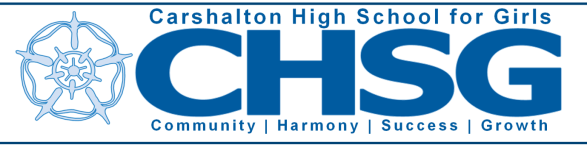 Please return to Miss Ogden by Friday 25th October 2019Royal Academy of Music – Music Scholars TripTuesday 12th November 9:00am - 4:00pmStudent’s Name: .........................................................................  Tutor Group: ......................Please tick () all appropriate boxesI would like my daughter to participate in the above music outing. I am aware of the travel details. I acknowledge that I have already signed and returned a Generic School Consent Form to allow my daughter to participate in the visit. I will arrange to collect my daughter from Carshalton Rail Station, after the trip.  I give permission for my daughter to make her own way home from Carshalton Rail Station.   I will ensure my daughter has packed drink/snacks with her for the day and money for lunch. My daughter is eligible for free school meals, a packed lunch will be provided from the canteen on the day. Emergency contact number …………………………………...... Students Mobile Number…………………………………………………………Medical Information:  Please provide details of any conditions requiring medical treatment including any medication........................................................................Signed: ......................................... (Parent/Carer)       Date: .............................Print Name: ..............................................................................